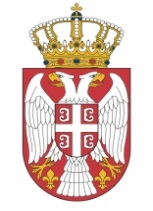 УСЛОВНО!!!                    Република Србија                    Република Србија                    Република СрбијаМИНИСТАРСТВО ГРАЂЕВИНАРСТВА,МИНИСТАРСТВО ГРАЂЕВИНАРСТВА,МИНИСТАРСТВО ГРАЂЕВИНАРСТВА,    САОБРАЋАЈА И ИНФРАСТРУКТУРЕ    САОБРАЋАЈА И ИНФРАСТРУКТУРЕ    САОБРАЋАЈА И ИНФРАСТРУКТУРЕ           Број: 404-02-72/3/2016-02           Датум: 24.06.2016. године                            Београд            На основу члана 63. став 1. и члана 54. Закона о јавним набавкама („Сл. Гласник РС“ број 124/12,14/15 и 68/15) комисија за јавну набавку обавештава сва заинтересована лица у поступку да је извршена измена и допуна конкурсне документације за јавну набавку услуга израде дозвола, уверења, овлашћења и уписника која се спроводи у 4 партије, назив и ознака из општег речника: Услуга израде докумената за транспорт – 63524000.ИЗМЕНА И ДОПУНА КОНКУРСНЕ ДОКУМЕНТАЦИЈЕ БРОЈ 1На страни 91/97 конкурсне документације мења се текст „Да је Понуђач доставио понуду број ______ од _______. године, за Партију 3, заведену код Наручиоца под бројем _____ од ______. године, која се налази у прилогу уговора и саставни је део уговора“. и сада гласи: „Да је Понуђач доставио понуду број ______ од _______. године, за Партију 4, заведену код Наручиоца под бројем _____ од ______. године, која се налази у прилогу уговора и саставни је део уговора“. 